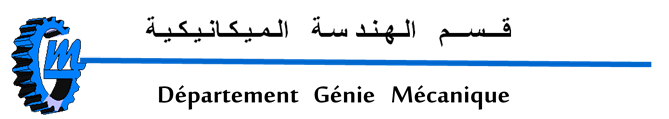 Code : …….…/2021ParcoursentouteslettresProjet de Fin de ParcoursINTITULÉTITRE FINAL DU PROJETPFEOrganisme d’accueilNom de la Société ÉLABORÉ PARNom et Prénom étudiant 1Nom et Prénom étudiant 2Année Universitaire 2020/2021EncadrantAcadémiqueEncadrantProfessionnelM. Nom et Prénom M. Nom et Prénom